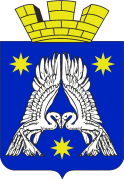 ДУМА ГОРОДСКОГО ПОСЕЛЕНИЯ Р.П. СРЕДНЯЯ АХТУБАСРЕДНЕАХТУБИНСКОГО МУНИЦИПАЛЬНОГО РАЙОНАВОЛГОГРАДСКОЙ ОБЛАСТИР Е Ш Е Н И Еот «25» декабря 2019 года   № 7/37 «О внесении изменений в решение Думы городского поселения р.п.Средняя Ахтуба от 20 декабря 2018 г. № 69/ 245 «Об утверждении бюджета городского поселения р.п.Средняя Ахтуба на 2019 год и на плановый период  2020-2021 годы»1.Утвердить уточненный бюджет городского поселения р.п.Средняя Ахтуба на 2019 год:          1.1. по доходам в сумме  73 293 601,96 рублей, в том числе:Налог на доходы физических лиц –   33 795 610 рублейДоход от уплаты акциз –      1 631 400 рублейЕдиный сельскохозяйственный налог –  33 000 рубляНалог на имущество –       1 460 000 рублей Земельный налог –       10 300 000 рублейАренда земли –       1 800 000 рублейШтрафы –         56 000 рублей Доходы от продажи земельных участков, государственная собственность      на которые не разграничена и которые расположены в границах поселений   –  1 310 000 рублей   Прочие неналоговые доходы бюджетов городских поселений– 295 000               рублейСубвенция на осуществление первичного воинского учета на территориях, где отсутствуют военные комиссариаты – 732 600рублейСубвенция бюджетам поселений на обеспечение деятельности территориальных административных комиссий – 42 100 рублейДотации бюджетам поселений на выравнивание бюджетной обеспеченности – 16 649 000 рублейПрочие межбюджетные трансферты, передаваемые бюджетам городских поселений  – 980 000 рублей.Поступления от денежных пожертвований, предоставляемых физическими лицами получателям средств бюджетов городских поселений – 20 000 рублейСубсидии бюджетам городских поселений на реализацию мероприятий по обеспечению жильем молодых семей -4 328 751,96 рублейпо расходам в сумме   91 182 596,77 рублей, в том числе:   3.Настоящее Решение вступает в силу с момента опубликования в районной газете «Звезда».Председатель думы городского поселения р.п.Средняя Ахтуба:                                                         А.В.ХрустовГлава городского поселения р.п.Средняя Ахтуба:                                                                           Ю.В.Попов0100Общегосударственные вопросы12 252 408,400102Функционирование высшего должностного лица органа местного самоуправления994 295,000102-9000000020-121-211Заработная плата760 369,940102-9000000020-121-266Социальные пособия и компенсации персоналу в денежной форме5 458,060102-9000000020-129-213Начисления на заработную плату228 467,000103Функционирование представительного органа145 480,000103-9000000010-121-211Заработная плата50 146,000103-9000000010-129-213Начисления на заработную плату12 938,000103-9000000030-121-211Заработная плата64 106,000103-9000000030-129-213Начисления на заработную плату17 552,000103-9900080010-853-292Уплата налогов и сборов органами муниципальной власти и казенными учреждениями738,000104Функционирование местной администрации4 435 720,000104-9000000010-121-211Заработная плата2 972 297,000104-9000000010-122-266Прочие выплаты533,330104-9000000010-129-213Начисления на заработную плату908 421,670104-9000000010-244-221Оплата услуг связи3 000,000104-9000000010-244-223Оплата коммунальных услуг3 374,000104-9000000010-244-226Оплата прочих услуг371 086,000104-9000070010-123-296Прочие расходы30 000,000104-9000700010-244-221Оплата услуг связи6 000,000104-9000700010-244-346Увеличение стоимости материальных запасов6 100,000104-9900080010-851-291Прочие расходы56 000,000104-9900080010-853-291Прочие расходы26 366,000104-9900080010-853-292Прочие расходы2 542,000104-9900080010-853-295Прочие расходы50 000,000106Обеспечение деятельности финансовых, налоговых, таможенных органов финансового (финансово-бюджетного) надзора61 400,000106-9000090060-540-251Перечисления другим бюджетам бюджетной системы РФ6400,000106-9000090070-540-251Перечисления другим бюджетам бюджетной системы РФ55 000,000107Проведение выборов главы и в районную Думу450 000,000107-9900000050-880-297Проведение выборов главы и в районную Думу450 000,000111Резервный фонд муниципальных образований100 000,000111-9900080020-870-296Прочие расходы100000,000113Другие общегосударственные вопросы4 918 223,000113-9900000110-111-211Заработная плата1 325 652,350113-9900000110-111-266Социальные пособия и компенсации персоналу в денежной форме1 177,650113-9900000110-119-213Начисления на заработную плату397 311,000113-9900000110-244-221Оплата услуг связи91 200,450113-9900000110-244-223Оплата коммунальных услуг342 143,880113-9900000110-244-225Услуги по содержанию имущества519 886,000113-9900000110-244-226Оплата прочих услуг565 000,000113-9900000110-244-227Оплата страхования15 000,000113-9900000110-244-310Увеличение стоимости основных средств161 409,000113-9900000110-244-343Увеличение стоимости материалов (ГСМ)437 648,000113-9900000110-244-346Увеличение стоимости материалов176 000,000113-990000011К-244-221Расходы по обязательствам прошлых лет2 988,550113-9900080010-852-291Прочие расходы16 480,000113-9900080030-831-296Исполнение судебных актов по искам116 555,000113-9900080030-831-297Исполнение судебных актов по искам575 597,120113-9900080050-853-297Членские взносы в Ассоциацию СМО ВО22 000,000113-9900090010-244-226Оплата прочих услуг33 124,000113-9900090020-244-223Оплата коммунальных услуг35 000,000113-9900090020-244-226Оплата прочих услуг50 000,000113-9900090020-244-346Увеличение стоимости материалов34 050,000200Национальная оборона732 600,000203Мобилизационная и вневойсковая подготовка732 600,000203-9900051180-121-211Заработная плата547 576,040203-9900051180-129-213Начисления на заработную плату161 743,960203-9900051180-244-310Увеличение стоимости основных средств13 280,000203-9900051180-244-340Увеличение стоимости материалов10 000,000300Национальная безопасность и правоохранительная деятельность107 000,000309ГО ЧС57 000,000309-9900020270-244-226Оплата прочих услуг57 000,000310Противопожарная безопасность50 000,000310-1100020260-244-225Услуги по содержанию имущества50 000,000400Услуги по содержанию имущества24 596 472,810409Дорожное хозяйство23 614 275,810409-1900020104-243-225Услуги по содержанию имущества2 828 215,890409-1900020105-244-225Услуги по содержанию имущества2 316 715,000409-1900020204-243-225Услуги по содержанию имущества181 839,000409-3000020107-244-225Услуги по содержанию имущества990 000,000409-9900020104-243-225Услуги по содержанию имущества1 255 959,000409-9900020104-243-226Оплата прочих услуг52 000,000409-9900020106-244-226Оплата прочих услуг300 000,000409-9900020106-244-310Увеличение стоимости основных средств5 177 920,000409-9900020204-243-225Услуги по содержанию имущества1 981 721,000409-9900020205-244-344Увеличение стоимости материалов577 187,000409-9900020206-244-225Услуги по содержанию имущества945 511,920409-9900020206-244-310Увеличение стоимости основных средств73 060,000409-9900060010-611-241Субсидии бюджетным учреждениям6 932 147,000412Мероприятия по землеустройству и землепользованию982 197,000412-9900020020-244-226Оплата прочих услуг33 500,000412-9900090090-540-251Перечисления другим бюджетам бюджетной системы РФ948 697,00050038 789 565,000501Жилищное хозяйство723 401,000501-9900020110-244-223Коммунальные услуги50 000,000501-9900020110-244-225Услуги по содержанию имущества662 594,000501-9900020110-244-346Увеличение стоимости материалов1 980,000501-9900080010-853-293Уплата налогов и сборов  органами муниципальной власти и казенными учреждениями8 827,000502Коммунальное хозяйство34 123 084,000502-2500020350-414-310Бюджетные инвестиции11 990 520,000502-9900020120-244-225Услуги по содержанию имущества160  639,000502-9900020140-244-225 Услуги по содержанию имущества217 537,000502-9900020140-244-226Оплата прочих услуг385,000502-9900020140-244-344Увеличение стоимости материалов177 799,000502-9900080030-831-297Исполнение судебных актов по искам576 204,000502-9900080080-843-297Исполнение муниципальных гарантий21 000 000,000503Благоустройство12 100 847,000503-1600080070-812-246Субсидия ТОС600 000,000503-3000020150-244-228Оплата прочих услуг516 500,000503-9900020150-244-223Коммунальные услуги1 644 480,290503-9900020150-224-225Услуги по содержанию имущества439 500,000503-9900020150-244-346Увеличение стоимости материалов500 000,000503-990002015К-24-223Расходы по обязательствам прошлых лет93 841,710503-9900020160-244-225Услуги по содержанию имущества112 472,000503-9900020180-244-225Услуги по содержанию имущества200 000,000503-9900020180-244-226Оплата прочих услуг 200 000,000503-9900020180-244-227Оплата страхования15 000,000503-9900020180-244-346Увеличение стоимости материалов30 000,000503-9900060010-611-241Субсидия бюджетным учреждениям6 421 044,000503-9900080010-851-291Уплата налогов и сборов  органами муниципальной власти и казенными учреждениями1 221 167,000503-9900080030-831-297Исполнение судебных актов по искам106 842,000700Образование 177 684,000707Молодежная политика177 684,000707-9900020280-244-226Прочие услуги54 684,000707-2100020280-244-310Увеличение стоимости основных средств8000,000707-2100020280-244-349Увеличение стоимости материалов115 000,001000Социальная политика5 987 031,961001Пенсионное обеспечение408 040,001001-9900010010-312-264Доплата к пенсиям муниципальных служащих408 040,001003Социальное обеспечение населения35 240,001003-9900010020-313-262Прочие  расходы10 000,001003-9900010020-323-342Прочие расходы2 000,001003-9900010020-323-349Увеличение стоимости материалов23 240,0010045 318 751,961004-06000L4970-322-262Реализация мероприятий по обеспечению жильем молодых семей5 318 751,961006225 000,001006-9900010020-244-226Прочие услуги180 000,001006-9900010020-244-349Увеличение стоимости материалов45 000,001100Здравоохранение, физическая культура и спорт479 358,001101Физическая культура и спорт479 358,001101-2100020290-113-226Прочие услуги335 050,001101-2100020290-244-349Увеличение стоимости материалов90 124,001101-9900020290-244-226Прочие услуги54 184,001204Другие вопросы в области культуры, кинематографии, средств массовой информации1 050 000,001204-9900020190-244-226Прочие услуги1 050 000,00ВСЕГО РАСХОДОВ:91 182 596,77